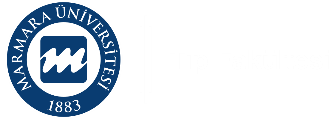 MARMARA UNIVERSITY SCHOOL of MEDICINEMARMARA UNIVERSITY SCHOOL of MEDICINEMARMARA UNIVERSITY SCHOOL of MEDICINEMARMARA UNIVERSITY SCHOOL of MEDICINE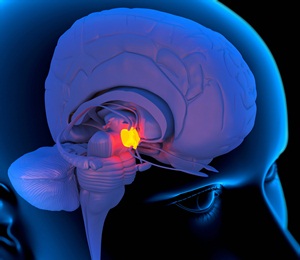 GROWTH, DEVELOPMENT, MENTAL HEALTH AND RELATED DISORDERS YEAR 3 COURSE 4March 07– April 22, 2022GROWTH, DEVELOPMENT, MENTAL HEALTH AND RELATED DISORDERS YEAR 3 COURSE 4March 07– April 22, 2022GROWTH, DEVELOPMENT, MENTAL HEALTH AND RELATED DISORDERS YEAR 3 COURSE 4March 07– April 22, 2022GROWTH, DEVELOPMENT, MENTAL HEALTH AND RELATED DISORDERS YEAR 3 COURSE 4March 07– April 22, 2022Coordinator of the Course 3.4Lect. Zehra Nur TURGAN AŞIKCoordinator of the Course 3.4Lect. Zehra Nur TURGAN AŞIKCoordinator of the Module 3.4Prof. Pemra CÖBEK ÜNALAN Coordinator of the Module 3.4Prof. Pemra CÖBEK ÜNALAN Year 3 Coordinators Prof. Arzu İLKİ& Assoc. Prof. Pınar Mega TİBERYear 3 Coordinators Prof. Arzu İLKİ& Assoc. Prof. Pınar Mega TİBERYear 3 Coordinators Prof. Arzu İLKİ& Assoc. Prof. Pınar Mega TİBERYear 3 Coordinators Prof. Arzu İLKİ& Assoc. Prof. Pınar Mega TİBERModule CoordinatorProf. Rezzan GÜLHANAssist. Prof. Sinem YILDIZ İNANICIModule CoordinatorProf. Rezzan GÜLHANAssist. Prof. Sinem YILDIZ İNANICIIntroduction to Clinical Practice (ICP) CoordinatorsProf. Pemra CÖBEK ÜNALANProf. Serap ÇİFÇİLİIntroduction to Clinical Practice (ICP) CoordinatorsProf. Pemra CÖBEK ÜNALANProf. Serap ÇİFÇİLİ Coordinator of Multidisciplinary Students’ Lab.Prof. Betül YILMAZ Coordinator of Multidisciplinary Students’ Lab.Prof. Betül YILMAZCoordinator of Clinical Skills Lab.Assoc. Prof. Çiğdem APAYDINCoordinator of Clinical Skills Lab.Assoc. Prof. Çiğdem APAYDIN Coordinator of Assessment UniteAssist. Prof. Cevdet NACAR Coordinator of Assessment UniteAssist. Prof. Cevdet NACARCoordinator of Student Exchange ProgramsAssist. Prof. Can ERZİKCoordinator of Student Exchange ProgramsAssist. Prof. Can ERZİKVice-Chief CoordinatorsVice-Chief CoordinatorsVice-Chief CoordinatorsVice-Chief CoordinatorsProgramProf. Oya ORUNAssessment Prof. Hasan R. YANANLI Assessment Prof. Hasan R. YANANLI Students’ AffairsAssist. Prof. Can ERZİK Chief Coordinator (Pre-Clinical Education) Prof. Serap ŞİRVANCIChief Coordinator (Pre-Clinical Education) Prof. Serap ŞİRVANCICoordinator of Medical Education Program Evaluation and Development CommissionProf. Harika ALPAYCoordinator of Medical Education Program Evaluation and Development CommissionProf. Harika ALPAYVice Dean (Education)Assoc. Prof. Ahmet Altuğ ÇİNÇİNProf. Hasan R. YANANLIVice Dean (Education)Assoc. Prof. Ahmet Altuğ ÇİNÇİNProf. Hasan R. YANANLIDean Prof. Ümit Süleyman ŞEHİRLİ Dean Prof. Ümit Süleyman ŞEHİRLİ MU MEDICAL SCHOOL PRE-CLINICAL EDUCATION PROGRAMLEARNING OUTCOMES / COMPETENCIESClinical Care: Qualified patient care and community oriented health careBasic clinical skillsThe organization and management of the patient and the patient careThe organization and the management of health care delivery services / system  Health promotion and disease preventionMedical Knowledge and Evidence-Based MedicineAppropriate information retrieval and management skillsThe integration of knowledge, critical thinking and evidence-based decision makingScientific methods and basic research skillsProfessional Attitudes and ValuesCommunication skills and effective communication with patients / patient relativesInterpersonal relationships and team workingEthical and professional values, responsibilitiesIndividual, social and cultural values and responsibilitiesReflective practice and continuing developmentHealthcare delivery systems, management and community oriented health careEducation and counselingPHASE-1 LEARNING OBJECTIVESUnderstanding the normal structures and functions of human bodyCorrelating the basic concepts and principles to each other that define health and disease;  applying basic concepts and principles to health and disease conditions Developing clinical problem solving, clinical reasoning and evaluation skills by integrating biomedical, clinical, social and humanities knowledge Gaining basic clinical skills by applications in simulated settings.Awareness of the professional values in health and disease processes (professional, individual, societal) and acquisition necessary related skillsEvaluating critically and synthesizing all the medical evidence and perform respecting scientific, professional and ethical valuesAcquisition skills in reflective thinking and practicing, being open to continuous individual / professional development.PHASES – 1 THEMA/ORGAN SYSTEM-BASED COURSE PROGRAMSYear 1, Course 1: Introduction to Cell and Cellular ReplicationYear 1, Course 2: Cellular Metabolism and TransportYear 1, Course 3: Development and Organization of Human BodyYear 1, Course 4: Introduction to Nervous System and Human BehaviorYear 2, Course 1: Cell and Tissue Injury I Year 2, Course 2: Cell and Tissue Injury IIYear 2, Course 3: Hematopoietic System and Related DisordersYear 2, Course 4: Musculoskeletal, Integumentary Systems and Related DisordersYear 2, Course 5: Respiratory System and Related DisordersYear 3, Course 1: Cardiovascular System and Related DisordersYear 3, Course 2: Gastrointestinal System, Metabolism and Related DisordersYear 3, Course 3: Nervous System and Related DisordersYear 3, Course : Growth, Development, Mental Health and Related DisordersYear 3, Course 5: Urinary and Reproductive System and Related DisordersGROWTH, DEVELOPMENT, MENTAL HEALTH AND RELATED DISORDERSGROWTH, DEVELOPMENT, MENTAL HEALTH AND RELATED DISORDERSGROWTH, DEVELOPMENT, MENTAL HEALTH AND RELATED DISORDERSAIM and LEARNING OBJECTIVES of COURSE Aim: At the end of this committee, third year students will gain knowledge about the structure, functions and the pathogenesis of the disorders related to endocrine system. During this committee students will gain a comprehensive view on the health problems of the certain periods of human life cycle such as childhood, adolescents and elderly with a specific emphasis on the growth, development and mental health. They will also gain knowledge about the signs and symptoms of endocrine disorders, psychiatric disorders, related risk factors, prevention, diagnosis and principles of treatment.Learning Objectives: At the end of this committee, third year students will review the development, histology and structure of the endocrine system, understand the principles of endocrine homeostasis and hormone action, define the pathologic processes in endocrine and mental disorders, get knowledge about growth, development and monitoring in childhood, gain knowledge about the risk factors and preventive measures related to endocrine and mental disorders, gain knowledge about the major signs and symptoms of endocrine and mental disorders, explain the main determinants of health, explain the importance and the effects of social, environmental and life style factors on mental and physical health, gain knowledge about the approach to diagnosis and principles of treatment in endocrine and mental disorders. AIM and LEARNING OBJECTIVES of COURSE Aim: At the end of this committee, third year students will gain knowledge about the structure, functions and the pathogenesis of the disorders related to endocrine system. During this committee students will gain a comprehensive view on the health problems of the certain periods of human life cycle such as childhood, adolescents and elderly with a specific emphasis on the growth, development and mental health. They will also gain knowledge about the signs and symptoms of endocrine disorders, psychiatric disorders, related risk factors, prevention, diagnosis and principles of treatment.Learning Objectives: At the end of this committee, third year students will review the development, histology and structure of the endocrine system, understand the principles of endocrine homeostasis and hormone action, define the pathologic processes in endocrine and mental disorders, get knowledge about growth, development and monitoring in childhood, gain knowledge about the risk factors and preventive measures related to endocrine and mental disorders, gain knowledge about the major signs and symptoms of endocrine and mental disorders, explain the main determinants of health, explain the importance and the effects of social, environmental and life style factors on mental and physical health, gain knowledge about the approach to diagnosis and principles of treatment in endocrine and mental disorders. AIM and LEARNING OBJECTIVES of COURSE Aim: At the end of this committee, third year students will gain knowledge about the structure, functions and the pathogenesis of the disorders related to endocrine system. During this committee students will gain a comprehensive view on the health problems of the certain periods of human life cycle such as childhood, adolescents and elderly with a specific emphasis on the growth, development and mental health. They will also gain knowledge about the signs and symptoms of endocrine disorders, psychiatric disorders, related risk factors, prevention, diagnosis and principles of treatment.Learning Objectives: At the end of this committee, third year students will review the development, histology and structure of the endocrine system, understand the principles of endocrine homeostasis and hormone action, define the pathologic processes in endocrine and mental disorders, get knowledge about growth, development and monitoring in childhood, gain knowledge about the risk factors and preventive measures related to endocrine and mental disorders, gain knowledge about the major signs and symptoms of endocrine and mental disorders, explain the main determinants of health, explain the importance and the effects of social, environmental and life style factors on mental and physical health, gain knowledge about the approach to diagnosis and principles of treatment in endocrine and mental disorders. ASSESSMENT SYSTEMModule examination: Written exam at the end of module (10 % of final score)Practical examination: Practical exams at the end of courseCourse examination: Written exam at the end of courseASSESSMENT SYSTEMModule examination: Written exam at the end of module (10 % of final score)Practical examination: Practical exams at the end of courseCourse examination: Written exam at the end of course PROGRAM EVALUATION Evaluation at the end of the course, is done both orally and by using structured evaluation formsDEPARTMENTS PARTICIPATING IN COURSE-3.4  & MODULE-3.4DEPARTMENTS PARTICIPATING IN COURSE-3.4  & MODULE-3.4DEPARTMENTS PARTICIPATING IN COURSE-3.4  & MODULE-3.4AnatomyBiochemistryChild and Adolescent PsychiatryChild Health & DiseasesFamily MedicineHistology and EmbryologyInternal MedicineNutrition and Dietetics PathologyPediatrics Pharmacology PhysiologyPsychiatry Medical EducationMedical GeneticsNuclear MedicinePublic HealthRadiologyPharmacology PhysiologyPsychiatry Medical EducationMedical GeneticsNuclear MedicinePublic HealthRadiologyLECTURERS / TUTORSLECTURERS / TUTORSRengin Asiye AHISKALI, Professor of PathologyDilek AKAKIN, Professor of HistologyYıldız AKVARDAR, Professor of PsychiatryÇiğdem APAYDIN KAYA, Assoc. Professor of Family MedicineAhmet ARMAN, Professor of Medical GeneticsNadiye Pınar AY, Professor of Public HealthPelin BAĞCI, Professor of PathologyAliye Tuğba BAHADIR, Assist. Professor of Child and Adolescent PsychiatryAbdullah BEREKET, Professor of Child Health & DiseasesOnur BUĞDAYCI, Assist. Professor of RadiologyZeliha Leyla CİNEL, Professor of PathologySaliha Serap ÇİFÇİLİ, Professor of Family MedicineHuriye Nursel ELÇİOĞLU, Professor of PediatricsTanju Yusuf ERDİL, Professor of Nuclear MedicineSerhat ERGÜN, , Assist. Professor of PsychiatryBilgen Bilge GEÇKİNLİ, Assoc. Professor of Medical GeneticsDilek GOGAS YAVUZ, Professor of Internal MedicineZafer GÖREN, Professor of PharmacologyHülya GÖZÜ, Professor of Internal MedicineAhmet İlter GÜNEY, Assoc. Professor of Medical GeneticsGoncagül HAKLAR, Professor of BiochemistrySeyhan HIDIROĞLU, Assoc. Professor of Public HealthÖzlem Tuğçe KAYA, Assoc. Professor of HistologyHızır KURTEL, Professor of PhysiologyNimet Emel LÜLECİ, Professor of Public HealthFiliz ONAT, Professor of PharmacologyAyşe Nilüfer ÖZAYDIN, Assoc. Professor of Public HealthNecmettin Ömer ÖZDOĞMUŞ, Assoc. Professor of AnatomyNeşe PERDAHLI FİŞ, Professor of Child and Adolescent PsychiatryAyşe RODOPMAN ARMAN, Professor of Child and Adolescent PsychiatryOsman Talat SABUNCUOĞLU, Professor of Child and Adolescent PsychiatryDilşad SAVE, Professor of Public HealthMustafa Kemal SAYAR, Professor of PsychiatryMehmet Ali SÖYLEMEZ, Instructor in Medical GeneticsErdi SÖZEN, Assist. Professor of BiochemistryÖnder ŞİRİKÇİ, Professor of BiochemistrySerap ŞİRVANCI, Professor of HistologyÖzlem ÜSTAY, Assoc. Professor of Internal MedicineAyşe Gülsen TEKER, Assist. Professor of Public HealthAhmet TOPUZOĞLU, Professor of Public HealthZehra Nur TURGAN AŞIK, Lecturer in PharmacologyAxel WÜRZ, Assist. Professor of PsychiatryAhmet Suha YALÇIN, Professor of BiochemistryHasan Raci YANANLI, Assoc. Professor of PharmacologyÖmer YANARTAŞ, Lecturer in PsychiatryBerrak YEGEN, Professor of Physiology Alper YILDIRIM, Assoc. Professor of PhysiologyMesut YILDIZ, Assoc. Professor of PsychiatryREADING / STUDYING MATERIALSWilliams Textbook of Endocrinology. 10th ed./P.Reed Larsen. et al. Joslin's Diabetes Mellitus. 14th ed./ Edited by C. Ronald Kahn et al. Kaplan & Sadock's Comprehensive Textbook of Psychiatry. Editors, Benjamin J.,Sadock, Virginia A. Sadock. Nelson Textbook of Pediatrics.17th ed./Richard E. Behrman, Robert M. Kliegman, Hal B. Jenson. Basic Pathology. Vinay Kumar, Ramzi S. Cotran, Stanley L. Robbins. Color Textbook of Histology. Leslie P. Gartner, James L. Hiatt Histology and Cell Biology: An Introduction to Pathology. Abraham L.Kierszenbaum Basic & Clinical Pharmacology.  Bertram G. Katzung; Susan B. Masters, Antony TrevorGoodman & Gilman's The Pharmacological Basis of Therapeutics – L. S. Goodman; L. L. Brunton; B. Chabner; B. KnollmanClinical Anatomy for Medical Students. Richard S. Snell Textbook of Medical Physiology. Arthur C. Guyton, John E. HallREADING / STUDYING MATERIALSWilliams Textbook of Endocrinology. 10th ed./P.Reed Larsen. et al. Joslin's Diabetes Mellitus. 14th ed./ Edited by C. Ronald Kahn et al. Kaplan & Sadock's Comprehensive Textbook of Psychiatry. Editors, Benjamin J.,Sadock, Virginia A. Sadock. Nelson Textbook of Pediatrics.17th ed./Richard E. Behrman, Robert M. Kliegman, Hal B. Jenson. Basic Pathology. Vinay Kumar, Ramzi S. Cotran, Stanley L. Robbins. Color Textbook of Histology. Leslie P. Gartner, James L. Hiatt Histology and Cell Biology: An Introduction to Pathology. Abraham L.Kierszenbaum Basic & Clinical Pharmacology.  Bertram G. Katzung; Susan B. Masters, Antony TrevorGoodman & Gilman's The Pharmacological Basis of Therapeutics – L. S. Goodman; L. L. Brunton; B. Chabner; B. KnollmanClinical Anatomy for Medical Students. Richard S. Snell Textbook of Medical Physiology. Arthur C. Guyton, John E. Hall		SUMMARY OF THE COURSE 		SUMMARY OF THE COURSE 		SUMMARY OF THE COURSE 		SUMMARY OF THE COURSE DisciplineLecture & Group DiscussionMultidisciplinary Lab. & Clinical Skills Lab. PracticeTotalAnatomy112Biochemistry1212Child and Adolescent Psychiatry55Family Medicine44Histology and Embryology426Internal Medicine1717Medical Genetics44Nuclear Medicine11Pathology617Pediatrics1010Pharmacology1313Physiology1212Psychiatry1919Public Health1212Radiology11Subtotal1214125PBL Module1010TOTAL1314135ICP-3: Basic Medical Practices, Clinical Skills Lab., (Students’ Research Activity)121224TOTAL14316159SEVEN WEEK PROGRAMSEVEN WEEK PROGRAMSEVEN WEEK PROGRAMTHEORETICAL AND PRACTICAL SESSIONSLECTURER(S)/TUTOR(S)Week-1 (07 March - 11 March 2022)Week-1 (07 March - 11 March 2022)Week-1 (07 March - 11 March 2022)Monday07 March08:40-09:30Introduction to the courseDr  Zehra Nur Turgan09:40-10:30Thyroid and parathyroid glandsDr. Necmettin Ömer Özdoğmuş10:40-11:3011:40-12:30Skeletal muscle and adipose tissue as endocrine organsDr. Hızır Kurtel13:40-14:3014:40-15:30Diabetes insipidusDr. Abdullah Bereket15:40-16:3016:40-17:3017:40-18:30Elective course  (ONLINE)18:40-19:30Elective course (ONLINE)Tuesday08 March08:40-09:30Thyroid and parathyroidsDr. Dilek Akakın09:40-10:3010:40-11:30Thyroid functionDr. Hızır Kurtel11:40-12:30Thyroid functionDr. Hızır Kurtel13:40-14:30Development of endocrine organsDr. Dilek Akakın14:40-15:30Biosynthesis and metabolism of thyroid hormonesDr. Goncagül Haklar15:40-16:30Biosynthesis and metabolism of thyroid hormonesDr. Goncagül Haklar16:40-17:30Pituitary and pineal glandsDr. Özlem Tuğçe Kaya17:40-18:30Wednesday09 March08:40-09:30Anatomy LAB: Thyroid and parathyroid glands-Group A Anatomy Lab.09:40-10:30Anatomy LAB: Thyroid and parathyroid glands-Group B Anatomy Lab.10:40-11:30Anatomy LAB: Thyroid and parathyroid glands-Group C Anatomy Lab.11:40-12:30Anatomy LAB: Thyroid and parathyroid glands-Group D Anatomy Lab.13:40-14:30Biochemistry of hypothalamic and hypophysial hormonesDr. Ahmet Suha Yalçın14:40-15:30Biochemistry of hypothalamic and hypophysial hormonesDr. Ahmet Suha Yalçın15:40-16:30Hypothalamus and the growth hormoneDr. Berrak Yegen16:40-17:30Hypothalamus and the growth hormoneDr. Berrak Yegen17:40-18:30Thursday10 March08:40-09:3009:40-10:3010:40-11:3011:40-12:3013:40-14:3014:40-15:3015:40-16:3016:40-17:3017:40-18:30Friday11 March08:40-09:3009:40-10:3010:40-11:3011:40-12:3013:40-14:3014:40-15:3015:40-16:3016:40-17:3017:40-18:30Week-2 (14 March - 18 March 2022)Week-2 (14 March - 18 March 2022)Week-2 (14 March - 18 March 2022)Monday14 March08:40-09:30Pathophysiology of diabetes mellitus (type 1 DM)Dr. Abdullah Bereket09:40-10:30Acute complications of diabetes mellitusDr. Abdullah Bereket10:40-11:30HyperthyroidismDr. Özlem Üstay11:40-12:30HypothyroidismDr. Özlem Üstay13:40-14:3014:40-15:3015:40-16:3016:40-17:3017:40-18:30Elective course  (ONLINE)18:40-19:30Elective course (ONLINE)Tuesday15 March08:40-09:30Growth monitoring and anthropometryDr. Abdullah Bereket09:40-10:30Growth and developmental problemsDr. Abdullah Bereket10:40-11:30Disorders of hypothalamus and pituitaryDr. Özlem Üstay11:40-12:30Disorders of hypothalamus and pituitaryDr. Özlem Üstay13:40-14:30HyperparathyroidismDr. Dilek Gogas Yavuz 14:40-15:30HypoparathyroidismDr. Dilek Gogas Yavuz 15:40-16:30ThyroiditisDr. Hülya Gözü16:40-17:30Thyroid function testsDr. Hülya Gözü17:40-18:30Wednesday16 March08:40-09:30Introduction to endocrine pharmacologyDr. Rezzan Gülhan09:40-10:30Pathology of hypothalamus and pituitaryDr. Pelin Bağcı10:40-11:3011:40-12:30Endemic goiterDr. Nimet Emel Lüleci13:40-14:30Classification and diagnosis of diabetes mellitusDr. Dilek Gogas Yavuz 14:40-15:30Pathophysiology of diabetes mellitus (type II DM)Dr. Dilek Gogas Yavuz 15:40-16:30Pathology of thyroid and parathyroid diseasesDr. Zeliha Leyla Cinel16:40-17:30Pathology of thyroid and parathyroid diseasesDr. Zeliha Leyla Cinel17:40-18:30Thursday17 March08:40-09:30Chronic complications of diabetes mellitusDr. Hülya Gözü09:40-10:30Chronic complications of diabetes mellitusDr. Hülya Gözü10:40-11:30Genetic basis of diabetes mellitusDr. Mehmet Ali Söylemez11:40-12:30Treatment of diabetes mellitusDr. Özlem Üstay13:40-14:30Pathology of endocrine pancreasDr. Rengin Asiye Ahıskalı14:40-15:30Pathology of endocrine pancreasDr. Rengin Asiye Ahıskalı15:40-16:30Adrenal glandsDr. Özlem Tuğçe Kaya16:40-17:3017:40-18:30Friday18 March08:40-09:30Adrenal cortex hormonesDr. Hızır Kurtel09:40-10:30Adrenal cortex hormonesDr. Hızır Kurtel10:40-11:30Hormonal control of blood glucoseDr. Hızır Kurtel11:40-12:30Hormonal control of blood glucoseDr. Hızır Kurtel13:40-14:3014:40-15:30Adrenal medullary hormonesDr. Alper Yıldırım15:40-16:30Pathology of adrenal cortex and medullaDr. Zeliha Leyla Cinel16:40-17:3017:40-18:30Week-3 (21 March - 25 March 2022)Week-3 (21 March - 25 March 2022)Week-3 (21 March - 25 March 2022)Monday21 March08:40-09:30Goiter and thyroid cancersDr. Hülya Gözü09:40-10:30Endocrine hypertensionDr. Hülya Gözü10:40-11:30Child abuse and neglect in child psychiatry perspectiveDr. Ayşe Rodopman Arman11:40-12:30Developmental psychopathology: Common child psychiatric disordersDr. Ayşe Rodopman Arman13:40-14:30Psychosocial developmentDr. Aliye Tuğba Bahadır14:40-15:30Mental development and developmental disordersDr. Neşe Perdahlı Fiş15:40-16:3016:40-17:3017:40-18:30Elective course  (ONLINE)18:40-19:30Elective course (ONLINE)Tuesday22 March08:40-09:30Endocrine function of pancreasDr. Goncagül Haklar09:40-10:30Endocrine function of pancreasDr. Goncagül Haklar10:40-11:30Clinical pharmacology of steroidsDr. Mert Kaşkal11:40-12:30Clinical pharmacology of steroidsDr. Mert Kaşkal13:40-14:30Adrenal insufficiencyDr. Dilek Gogas Yavuz 14:40-15:30Cushing syndromeDr. Dilek Gogas Yavuz 15:40-16:30Hereditary growth hormone deficiencyDr. Ahmet Arman16:40-17:3017:40-18:30Wednesday23 March08:40-09:30Pathology LAB: Pathology of endocrine diseases-Group AMultidisciplinary Lab.09:40-10:30Pathology LAB: Pathology of endocrine diseases-Group BMultidisciplinary Lab.10:40-11:30Pathology LAB: Pathology of endocrine diseases-Group CMultidisciplinary Lab.11:40-12:30Pathology LAB: Pathology of endocrine diseases-Group DMultidisciplinary Lab.13:40-14:30Introduction to child and adolescence psychiatryDr. Osman Talat Sabuncuoğlu14:40-15:30Growth, development and feeding in the infant and childDr. Nadiye Pınar Ay15:40-16:30Growth, development and feeding in the infant and childDr. Nadiye Pınar Ay16:40-17:3017:40-18:30Thursday24 March08:40-09:30ICP-3: Basic Medical Practice-Clinical Skills-Students Research Activity-309:40-10:30ICP-3: Basic Medical Practice-Clinical Skills-Students Research Activity-310:40-11:30ICP-3: Basic Medical Practice-Clinical Skills-Students Research Activity-311:40-12:30ICP-3: Basic Medical Practice-Clinical Skills-Students Research Activity-313:40-14:30ICP-3: Basic Medical Practice-Clinical Skills-Students Research Activity-314:40-15:30ICP-3: Basic Medical Practice-Clinical Skills-Students Research Activity-315:40-16:30ICP-3: Basic Medical Practice-Clinical Skills-Students Research Activity-316:40-17:30ICP-3: Basic Medical Practice-Clinical Skills-Students Research Activity-3Friday25 March08:40-09:30Pharmacotherapy of thyroid diseasesDr. Rezzan Gülhan09:40-10:30Pharmacotherapy of disorders of calcium metabolismDr  Zehra Nur Turgan Aşık10:40-11:30CatecholaminesDr. Erdi Sözen11:40-12:30CatecholaminesDr. Erdi Sözen13:40-14:3014:40-15:30Congenital anomalies in childrenDr. Huriye Nursel Elçioğlu15:40-16:30Congenital anomalies in childrenDr. Huriye Nursel Elçioğlu16:40-17:3017:40-18:30Week-4 (28 March - 01 April 2022)Week-4 (28 March - 01 April 2022)Week-4 (28 March - 01 April 2022)Monday28 March08:40-09:3009:40-10:30Signs and symptoms in psychiatryDr. Yıldız Akvardar10:40-11:30Signs and symptoms in psychiatryDr. Yıldız Akvardar11:40-12:30Body and psychiatry: Introduction to somatoform disordersDr. Mustafa Kemal Sayar13:40-14:30Disorders of sexual differentiationDr. Abdullah Bereket14:40-15:30Congenital adrenal hyperplasiaDr. Abdullah Bereket15:40-16:3016:40-17:3017:40-18:30Elective course  (ONLINE)18:40-19:30Elective course (ONLINE)Tuesday29 March08:40-09:30Mental disorders due to medical conditionsDr. Ömer Yanartaş09:40-10:30Observation and communication techniques in psychiatryDr. Axel Würz10:40-11:30Observation and communication techniques in psychiatryDr. Axel Würz11:40-12:30Introduction to sexual disordersDr. Axel Würz13:40-14:30Domestic violanceDr. Ahmet Topuzoğlu14:40-15:30Mental health targets in Health 21Dr. Ahmet Topuzoğlu15:40-16:30Genetic disorders of thyroid and parathyroid glandsDr. Ahmet İlter Güney16:40-17:3017:40-18:30Wednesday30 March08:40-09:30Hormonal regulation of bone metabolismDr. Alper Yıldırım09:40-10:30Hormonal regulation of bone metabolismDr. Alper Yıldırım10:40-11:30Puberty and pubertal disordersDr. Abdullah Bereket11:40-12:30Puberty and pubertal disordersDr. Abdullah Bereket13:40-14:3014:40-15:3015:40-16:30PBL-1 (ONLINE)16:40-17:30PBL-1 (ONLINE)17:40-18:30Radiology of endocrine diseases (ONLINE)Dr. Onur BuğdaycıThursday31 March08:40-09:30ICP-3: Basic Medical Practice-Clinical Skills-Students Research Activity-309:40-10:30ICP-3: Basic Medical Practice-Clinical Skills-Students Research Activity-310:40-11:30ICP-3: Basic Medical Practice-Clinical Skills-Students Research Activity-311:40-12:30ICP-3: Basic Medical Practice-Clinical Skills-Students Research Activity-313:40-14:30ICP-3: Basic Medical Practice-Clinical Skills-Students Research Activity-314:40-15:30ICP-3: Basic Medical Practice-Clinical Skills-Students Research Activity-315:40-16:30ICP-3: Basic Medical Practice-Clinical Skills-Students Research Activity-316:40-17:30ICP-3: Basic Medical Practice-Clinical Skills-Students Research Activity-3Friday01 April08:40-09:30Neurobiology of mental disorders IDr. Ayşe Sakallı Kanı09:40-10:30Neurobiology of mental disorders IIDr. Ayşe Sakallı Kanı10:40-11:30Pharmacotherapy of depressive disorderDr. Zafer Gören11:40-12:30Pharmacotherapy of depressive disorderDr. Zafer Gören13:40-14:3014:40-15:30Study Time15:40-16:30PBL-2 (ONLINE)16:40-17:30PBL-2 (ONLINE)17:40-18:30Week-5 (04 April - 08 April 2022)Week-5 (04 April - 08 April 2022)Week-5 (04 April - 08 April 2022)Monday04 April08:40-09:30Social and behavioral determinants of health and diseaseDr. Nadiye Pınar Ay09:40-10:3010:40-11:30Mood disorders I: DepressionDr. Yıldız Akvardar11:40-12:30Mood disorders II: Bipolar disorderDr. Yıldız Akvardar13:40-14:30Calcium and phosphate metabolismDr. Önder Şirikçi14:40-15:30Calcium and phosphate metabolismDr. Önder Şirikçi15:40-16:3016:40-17:3017:40-18:30Elective course (ONLINE)18:40-19:30Elective course (ONLINE)Tuesday05 April08:40-09:30Radioisotope imaging of thyroid diseases and iodine therapy in hyperthyroidism and thyroid cancerDr. Salih Özgüven09:40-10:30Schizophrenia and psychotic disordersDr. Mesut Yıldız10:40-11:30Schizophrenia and psychotic disordersDr. Mesut Yıldız11:40-12:30Pharmacotherapy of psychosisDr. Filiz Onat13:40-14:30Social determinants of mental health and social psychiatryDr. Yıldız Akvardar14:40-15:30Alcohol and substance use disordersDr. Yıldız Akvardar15:40-16:30Alcohol and substance use disordersDr. Yıldız Akvardar16:40-17:30Primary prevention in elderlyDr. Saliha Serap Çifçili17:40-18:30Wednesday06 April08:40-09:30Geriatric syndromesDr. Saliha Serap Çifçili09:40-10:30Geriatric syndromesDr. Saliha Serap Çifçili10:40-11:30Introduction to anxiety disorders IIDr. Serhat Ergün11:40-12:30Introduction to anxiety disorders IIDr. Serhat Ergün13:40-14:3014:40-15:30Study Time15:40-16:30PBL-3 (ONLINE)16:40-17:30PBL-3 (ONLINE)17:40-18:30Thursday07 April08:40-09:30ICP-3: Basic Medical Practice-Clinical Skills-Students Research Activity-309:40-10:30ICP-3: Basic Medical Practice-Clinical Skills-Students Research Activity-310:40-11:30ICP-3: Basic Medical Practice-Clinical Skills-Students Research Activity-311:40-12:30ICP-3: Basic Medical Practice-Clinical Skills-Students Research Activity-313:40-14:30ICP-3: Basic Medical Practice-Clinical Skills-Students Research Activity-314:40-15:30ICP-3: Basic Medical Practice-Clinical Skills-Students Research Activity-315:40-16:30ICP-3: Basic Medical Practice-Clinical Skills-Students Research Activity-316:40-17:30ICP-3: Basic Medical Practice-Clinical Skills-Students Research Activity-3Friday08 April08:40-09:30Pharmacotherapy of anxiety and sleep disordersDr. Zafer Gören09:40-10:30CASE: Adult patient with excessive sleepiness and fatigueDr. Çiğdem Apaydın Kaya10:40-11:30Healthy dietDr. Ayşe Gülsen Teker11:40-12:30Drug and substance addictionDr. Hasan Raci Yananlı13:40-14:3014:40-15:30Study Time15:40-16:30PBL-4 (ONLINE)16:40-17:30PBL-4 (ONLINE)17:40-18:30Week-6 (11 April – 15 April 2022)Week-6 (11 April – 15 April 2022)Week-6 (11 April – 15 April 2022)Monday11 April08:40-09:30Assessment of community nutritionDr. Seyhan Hıdıroğlu09:40-10:3010:40-11:30Pharmacological therapies in psychiatryDr. Mesut Yıldız11:40-12:30Pharmacological therapies in psychiatryDr. Mesut Yıldız13:40-14:30Biosynthesis and metabolism of steroid hormonesDr. Erdi Sözen14:40-15:30Biosynthesis and metabolism of steroid hormonesDr. Erdi Sözen15:40-16:3016:40-17:3017:40-18:30Elective course  (ONLINE)18:40-19:30Elective course (ONLINE)Tuesday12 April08:40-09:3009:40-10:3010:40-11:3011:40-12:30ICP-3: Panel (Online)13:40-14:30Histology LAB: Endocrine organs- Group A14:40-15:30Histology LAB: Endocrine organs- Group A15:40-16:30Histology LAB: Endocrine organs- Group B16:40-17:30Histology LAB: Endocrine organs- Group B17:40-18:30Wednesday13 April08:40-09:30Nutrition in risk groupsDr. Ayşe Gülsen Teker09:40-10:30Nutrition in risk groupsDr. Ayşe Gülsen Teker10:40-11:3011:40-12:3013:40-14:30Genetic basis of sexual differentiation Dr. Bilgen Bilge Geçkinli14:40-15:30Health and illnessDr. Dilşad Save15:40-16:30Demographic transition in the world and TurkeyDr. Ayşe Nilüfer Özaydın16:40-17:3017:40-18:30Thursday14 April08:40-09:30ICP-3: Basic Medical Practice-Clinical Skills-Students Research Activity-309:40-10:30ICP-3: Basic Medical Practice-Clinical Skills-Students Research Activity-310:40-11:30ICP-3: Basic Medical Practice-Clinical Skills-Students Research Activity-311:40-12:30ICP-3: Basic Medical Practice-Clinical Skills-Students Research Activity-313:40-14:30ICP-3: Basic Medical Practice-Clinical Skills-Students Research Activity-314:40-15:30ICP-3: Basic Medical Practice-Clinical Skills-Students Research Activity-315:40-16:30ICP-3: Basic Medical Practice-Clinical Skills-Students Research Activity-316:40-17:30ICP-3: Basic Medical Practice-Clinical Skills-Students Research Activity-3Friday15 April08:40-09:30Histology LAB: Endocrine organs- Group CMultidisciplinary Lab.09:40-10:30Histology LAB: Endocrine organs- Group CMultidisciplinary Lab.10:40-11:30Histology LAB: Endocrine organs- Group DMultidisciplinary Lab.11:40-12:30Histology LAB: Endocrine organs- Group DMultidisciplinary Lab.13:40-14:3014:40-15:30Pharmacotherapy of diabetes mellitusDr. Filiz Onat-ONLINE15:40-16:30Pharmacotherapy of diabetes mellitusDr. Filiz Onat-ONLINE16:40-17:30Clinical pharmacology and toxicity of alcoholDr. Zafer Gören-ONLINEWeek-7 (18 April - 22 April 2022)Week-7 (18 April - 22 April 2022)Week-7 (18 April - 22 April 2022)Monday18 April08:40-09:3009:40-10:3010:40-11:3011:40-12:3013:40-14:3014:40-15:3015:40-16:3016:40-17:3017:40-18:3018:40-19:30Tuesday19 April08:40-09:3009:40-10:3010:40-11:3011:40-12:3013:40-14:3014:40-15:3015:40-16:3016:40-17:30Wednesday20 April08:40-09:3009:40-10:3010:40-11:3011:40-12:3013:40-14:3014:40-15:3015:40-16:3016:40-17:30Thursday21 April08:40-09:30Y3C4 THEORETICAL EXAM09:40-10:30Y3C4 THEORETICAL EXAM10:40-11:30Y3C4 THEORETICAL EXAM11:40-12:30Y3C4 THEORETICAL EXAMY3C4 THEORETICAL EXAM13:40-14:30Y3C4 THEORETICAL EXAM14:40-15:30Y3C4 THEORETICAL EXAM15:40-16:30Y3C4 THEORETICAL EXAM16:40-17:30Friday22 April08:40-09:3009:40-10:3010:40-11:3011:40-12:3013:40-14:3014:40-15:3015:40-16:3016:40-17:30